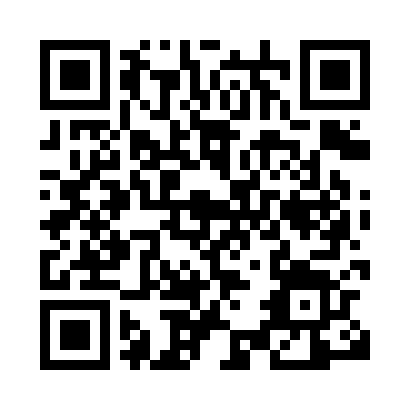 Prayer times for Alt Sassitz, GermanyWed 1 May 2024 - Fri 31 May 2024High Latitude Method: Angle Based RulePrayer Calculation Method: Muslim World LeagueAsar Calculation Method: ShafiPrayer times provided by https://www.salahtimes.comDateDayFajrSunriseDhuhrAsrMaghribIsha1Wed2:495:281:035:098:4011:102Thu2:495:261:035:108:4211:103Fri2:485:241:035:118:4411:114Sat2:475:211:035:128:4611:125Sun2:465:191:035:128:4811:136Mon2:455:171:035:138:4911:137Tue2:445:161:035:148:5111:148Wed2:435:141:035:158:5311:159Thu2:435:121:035:158:5511:1610Fri2:425:101:035:168:5711:1611Sat2:415:081:035:178:5811:1712Sun2:405:061:035:179:0011:1813Mon2:405:041:035:189:0211:1914Tue2:395:031:035:199:0411:1915Wed2:385:011:035:209:0511:2016Thu2:384:591:035:209:0711:2117Fri2:374:581:035:219:0911:2218Sat2:364:561:035:229:1011:2219Sun2:364:551:035:229:1211:2320Mon2:354:531:035:239:1411:2421Tue2:354:521:035:239:1511:2522Wed2:344:501:035:249:1711:2523Thu2:344:491:035:259:1811:2624Fri2:334:471:035:259:2011:2725Sat2:334:461:035:269:2111:2726Sun2:324:451:045:279:2311:2827Mon2:324:441:045:279:2411:2928Tue2:314:421:045:289:2611:2929Wed2:314:411:045:289:2711:3030Thu2:314:401:045:299:2811:3131Fri2:304:391:045:299:3011:31